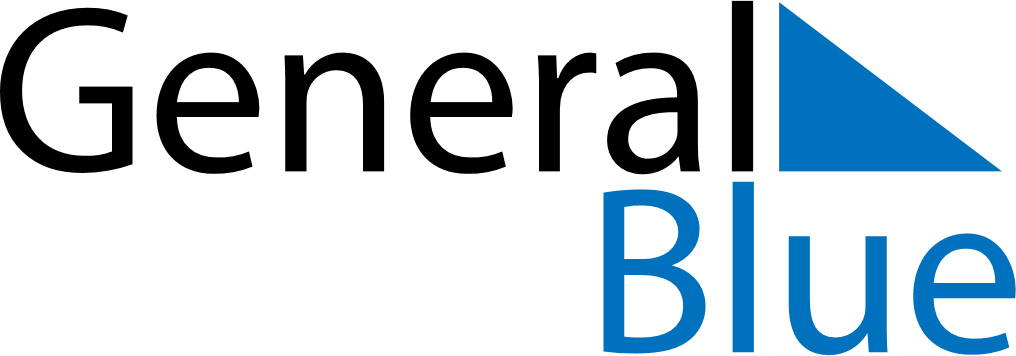 Quarter 2 of 2022Aland IslandsQuarter 2 of 2022Aland IslandsQuarter 2 of 2022Aland IslandsQuarter 2 of 2022Aland IslandsQuarter 2 of 2022Aland IslandsApril 2022April 2022April 2022April 2022April 2022April 2022April 2022MONTUEWEDTHUFRISATSUN123456789101112131415161718192021222324252627282930May 2022May 2022May 2022May 2022May 2022May 2022May 2022MONTUEWEDTHUFRISATSUN12345678910111213141516171819202122232425262728293031June 2022June 2022June 2022June 2022June 2022June 2022June 2022MONTUEWEDTHUFRISATSUN123456789101112131415161718192021222324252627282930Apr 15: Good FridayApr 17: Easter SundayApr 18: Easter MondayMay 1: Labour DayMay 26: Ascension DayJun 5: PentecostJun 9: Autonomy DayJun 17: Midsummer EveJun 18: Midsummer Day